2021／07／15松戸友の会　子ども部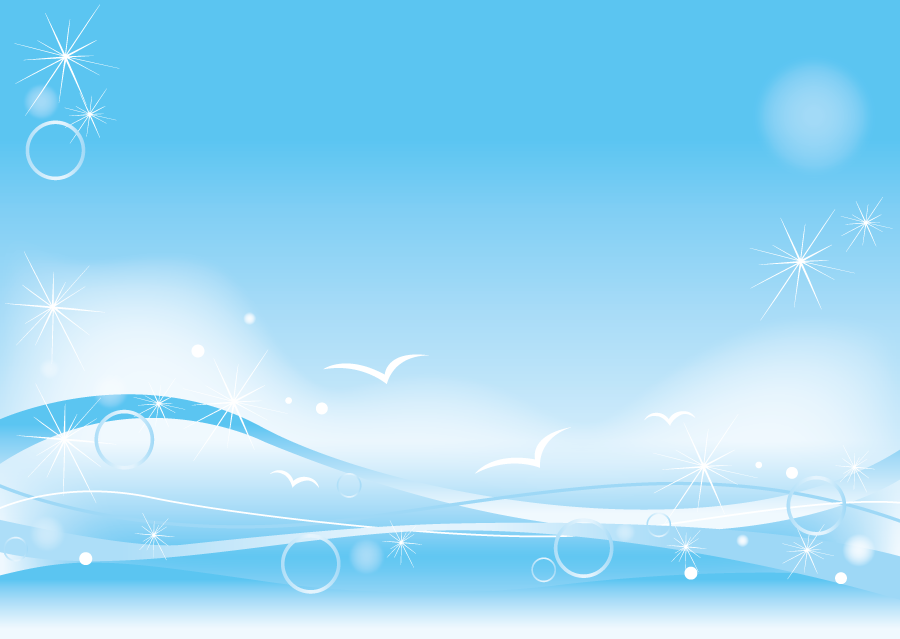 ZOOM小学生の母のグループ小学1年生から6年生を持つ母達の集まりです。コロナ感染予防で、おしゃべりする機会の減った今、ZOOMで、子育てのお困りごと、悩み、愚痴などなど、なんでも語り合いませんか。日時： 9／9　 (木)　13:30～15:00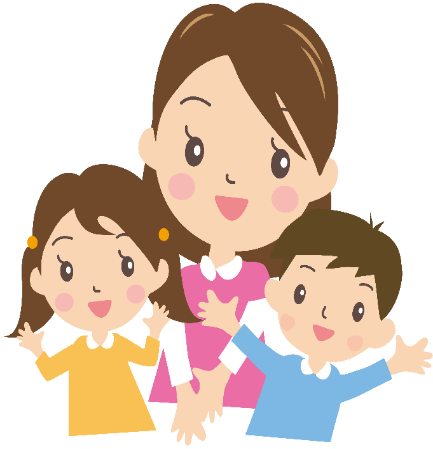 10／15　(金)　10:00～11:30内容：近況、皆さんに聞いてみたいこと、話し合ってみたいことなど会員でもお客さまでも参加して頂けます。申し込み方法などメールより、お問合せ、お申し込みください。折り返しご返事いたします。(返信メールが受け取れるように設定をお願いいたします)Emailアドレス　kodomobumt@gmail.com　(松戸友の会　子ども部)話す時以外はミュートでお願いします。基本はビデオをオンでご参加いただきますが、お子様の状況などでビデオをオフにして頂いたり、中座していただいても大丈夫です。ご家庭の様子で、臨機応変にご参加ください。次回予定：11/29　(月)　10:00～11:30（ZOOM）、